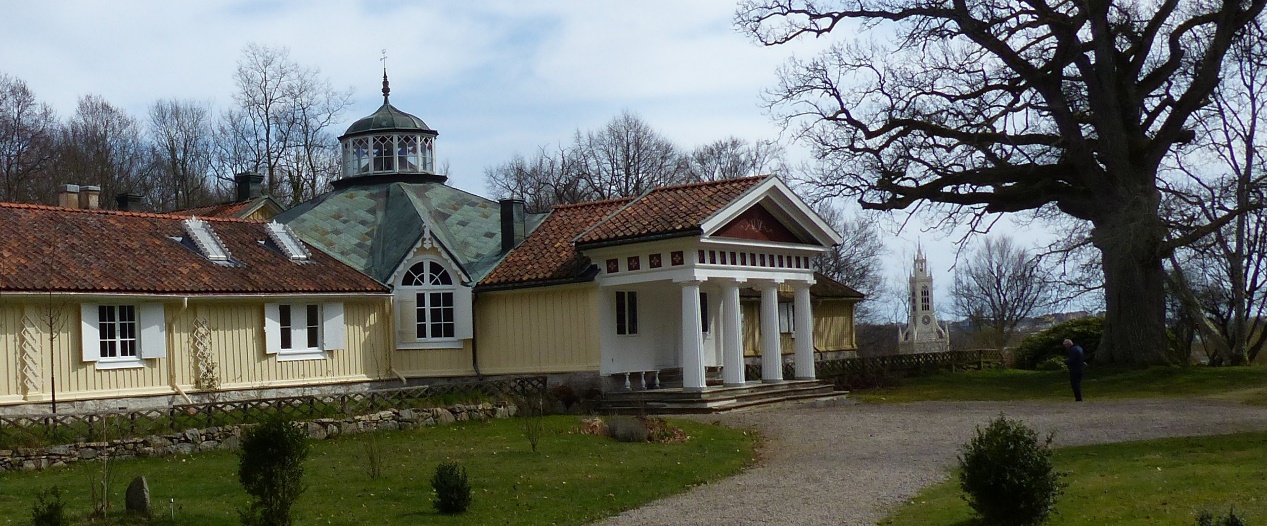   Ärade Herrskap!  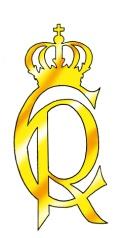 ****************************
1700-talsföreningen Carlscrona Rediviva hafver det gunstiga                              Nöjet att invitera Eder till   Höstbal                                                           Den 8 oktober 2022****************************
Tid och Plats:  Om Aftonen Kl. 18 
å Warfs-Amiralen F. H. af Chapmans Lant-Ställe Skärfva HerregårdProgramKl. 18.00
Samling för Wählkomst-Drink                                
samt sällskapligt Umgänge Kl. 18.30
Guidad Visning för HugadeKl. 19.00
Intagande af Aftonens Diné,  interfolierad af Surpriser Kl. 21.00
Dansens Påbörjande under Ledning af Herr Dans-Mästaren C. W.  Hjelm samt till Musique, exeqwerad af Fruntimmers-QwartettenC:a kl. 23.30 
 Höstbalens högtidliga Afvslutande
Deltagaravgift:Paketpris         600 :-   inkl. vinpaket                                      	                                                        Menue:
Buffé      Dessert;      Kaffe /  Kaffepannacotta med en klick grädde och bär (björnbär)V. g. välj vad som behagas bland dessa AlternatifvVinpaket 	Vinpaket alkoholfritt		       (Wählkomst-Drink samt två glas rött och ett glas dessertvin)*Gäller medlemmar i Carlscrona Rediviva, Gustafs Skål, Wästgöta Gustavianer samt Helsingfors Goda Borgare.AnmälanAnmälan är bindande och gäller vid inbetalning till PG 391684-8
med angivande av namn och telefonnummer. 
Sista anmälningsdag den 23 September 2022Anmälan görs lämpligen per e-mail till: leifbreidemar@gmail.com 
V. g. ange i Eder Anmälan vad som behagas af Menue och Vinalternatifven ovan!                     V. g. meddela äfven ev. Matallergi resp. särskilt Önskemål om Kost etc. Logi på Skärva Herregård sker genom bokning på skarvaherrgard.com Dubbelrum                  640  krMaster rum		 640 krEnkelrum		 640 krAnge ”Rediviva” vid bokning,OBS! Varje deltagare anmodas equipera sig enligt 1700-talsmodet!För övriga frågor hänvisas till: info@carlscronarediviva.org                                       alt. föreningens kontaktperson  leifbreidemar@gmail.com
tel. 0706 90 90 23.Hjärtligt Välkomna!